Summary of Legislation: Proposed Introduction 2426-A would require the Department of Education (DOE) to post a weekly report on its website regarding student attendance, COVID-19 student vaccination status, COVID-19 student testing consent forms, and student quarantine due to COVID-19 exposure, for students in grades pre-kindergarten through grade 12 for each public school, including District 75 schools. The report would disaggregate data by gender, race or ethnicity, individualized education program status, English language learner status, status as a student residing in shelter, and status as a student in temporary housing that is not a shelter. Effective Date: This local law would take effect immediately and remain in effect until June 30, 2023. Fiscal Year In Which Full Fiscal Impact Anticipated: Fiscal 2023Fiscal Impact Statement:Impact on Revenues: It is anticipated that there would be no impact on revenues resulting from the enactment of this legislation. Impact on Expenditures: It is anticipated that there would be no impact on expenditures resulting from the enactment of this legislation as DOE already has existing resources sufficient to comply with the requirements of this legislation.Source of Funds To Cover Estimated Costs: N/ASource of Information: 	New York City Council Finance Division
Mayor's Office of City Legislative AffairsEstimate Prepared by: 	Chelsea Baytemur, Legislative Financial AnalystEstimate Reviewed by:	Noah Brick, Assistant CounselDohini Sompura, Unit Head				Regina Poreda Ryan, Deputy DirectorLegislative History: This legislation was first considered by the Committee on Education (Committee) as Preconsidered Introduction 2426 and laid over on October 6, 2021. The legislation was introduced by the full Council on October 7, 2021 and referred to the Committee. The legislation was subsequently amended, and the amended version, Proposed Intro. No. 2426-A, will be considered by the Committee on November 10, 2021. On November 10, 2021, the Committee passed Proposed Introduction Number 2426-A and Proposed Introduction Number 2427-A by a vote of thirteen in the affirmative, zero in the negative, with zero abstentions. Date Prepared: November 4, 2021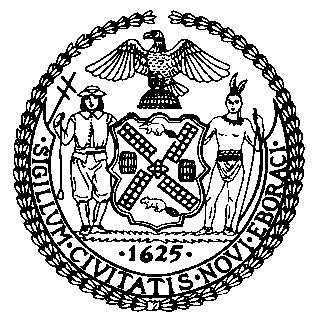 The Council of the City of New York
Finance DivisionLatonia Mckinney, DirectorFiscal Impact StatementProposed Intro. No:  2426-ACommittee:  Committee on Education Title: A Local Law in relation to requiring the Department of Education to report on school attendance, vaccination, testing consent, and quarantine data related to COVID-19, and providing for the repeal of such provision upon the expiration thereofSponsor(s): Council Members Treyger and YegerEffective FY22FY Succeeding Effective FY23Full Fiscal Impact FY23Revenues$0$0$0Expenditures$0$0$0Net$0$0$0